Если у вас остались вопросы, вы можете обратиться по телефонам:ЕДИНЫЙ ПРИМОРСКИЙ ИНФОРМАЦИОННЫЙ ЦЕНТР8 800 30-22-675ГОРЯЧАЯ ЛИНИЯ ПО ПОДДЕРЖКЕ НАСЕЛЕНИЯ РФПО КОРОНАВИРУСУ8-800-200-01-12ЕДИНЫЙ КОНСУЛЬТАЦИОННЫЙ ЦЕНТР РОСПОТРЕБНАДЗОРА8 (800) 555-49-43БЕРЕГИТЕ СЕБЯ И БУДЬТЕ ЗДОРОВЫ!КГАУСО «Приморский центр социальногообслуживания населения»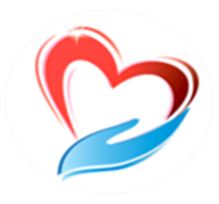 ВНИМАНИЕ!  КОРОНОВИРУС!Профилактика. Рекомендации Роспотребнадзора.Что такое коронавирусы?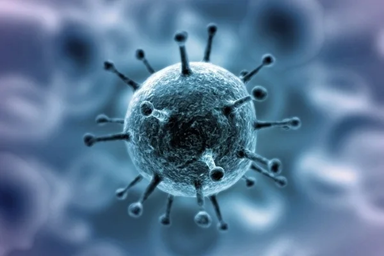 Коронавирусы — это возбудитель острой респираторной инфекции (ОРВИ), при котором отмечается выраженная интоксикация организма и проблемы с дыхательной и пищеварительной системами. Каковы симптомы заболевания, вызванного новым коронавирусом?	Чувство усталости	Затруднённое дыхание	Высокая температура	Кашель и / или боль в горлеСимптомы во многом сходны со многими респираторными заболеваниями, часто имитируют обычную простуду, могут походить на грипп.Как передаётся коронавирус?Как и другие респираторные вирусы, коронавирус распространяется через капли, которые образуются, когда инфицированный человек кашляет или чихает. Кроме того, он может распространяться, когда кто-то касается любой загрязнённой поверхности, например, дверной ручки, использованной посуды. Люди заражаются, когда они касаются загрязнёнными руками рта, носа или глаз.Как защитить себя от заражения?Самое важное, что можно сделать, чтобы защитить себя, — это стараться поддерживать чистоту рук, избегать большого скопления людей, рукопожатий; одевать защитные маски, в случае необходимости; соблюдать дистанцию, не менее 1 метра.  Исключить употребление алкоголя и других вредных веществ, так как это сильно снижает иммунитет человека.Люди старше 60 лет- в группе высокого риска, у них возможны опасные для жизни осложнения коронавирусной инфекции, в том числе вирусная пневмония.Если у вас повышенная температура, кашель и затруднение дыхание, обратитесь к врачу!Помощь в предоставлении временного жильядля лиц без определённого места жительства:ОрганизацияАдресЦентр социальной помощи «Твори добро»г. Владивосток,ул. Стальского, д.14Межрегиональная благотворительная общественная организация «Успех»г. Владивосток,ул. Володарского, д. 39Приморская общественная организация социальной поддержки населения «Живая Надежда»г. Владивосток,ул. Успенского, д. 74 аКГБУЗ «Владивостокская больница №3. Отделение сестринского уходаг. Владивосток,п. Трудовое, ул. Энгельса, д. 7КГБУЗ «Владивостокская больница №4. Отделение сестринского уходаг. Владивосток,ул. Воропаева, д. 5ДПЦ. Покровский храм. Владивосток.Душепопечительский центр реабилитации нарко- и алкоголезависимым в честь святого праведного Иоанна Кронштадтского прихода храма Покрова Божией Матери г. Владивостокаг. Владивосток,ул. Океанский проспект, д. 44Общероссийская благотворительная организация «Твой выбор»«Путь преодоления»г. Владивосток,ул. Ильичева, д. 42